              Vacancies for Trainee Adviser – Job Ref 31904B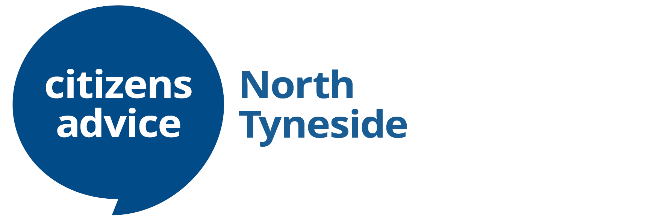 Be part of a service that makes an impact.  Citizens Advice North Tyneside are recruiting for a Trainee Adviser.  We are a respected independent charity which makes a difference to people’s lives delivering high quality advice to the community.  We give people the knowledge and confidence they need to find their way forward – whoever they are, and whatever their problem.The purpose of the role is to deliver high quality advice to clients by a multi-channel delivery model (face to face, website, telephone and partner referrals) and provide some administrative support to projects within Citizens Advice North Tyneside.
Benefits Salary of £18,000.00 per annum, pro rataWork place pension scheme24 days paid holiday per year, plus bank holidays, pro rataAcquire skills through full training Work that makes a positive impactTown centre location with good transport linksPositive working environmentCareer developmentThis is a developmental role offering training and experience which may lead to career development in our other parts within North Tyneside Citizens Advice.The successful candidate will be required to complete and pass the Citizens Advice Adviser Learning Programme and any other relevant training for the roleDay to Day Deliver high quality advice to clients via a multi-channel delivery modelMaintain accurate case records, for the purpose of continuity of case work, information retrieval & statistical monitoring  Complete relevant administrative and support duties as required to ensure the smooth running of North Tyneside Citizens Advice and its projectsRequirementsCan work in a fast-paced environment, Has a willingness to embrace change as this part of our service is constantly being reviewed to ensure efficiency and effectivenessHas the ability to work positively with partners and teams across the serviceDemonstrates ability to use initiative and problem-solving skills.When trained will be able to work with limited supervisionHas a flexible disposition and a “can to do” attitudeHas good IT skillsFull technical training will be provided. You will need a good working knowledge of MS Outlook, Word and Excel, strong customer service skills are essential.To apply download an application form from website.Send competed application to chair@ntcab.org.uk Please note we do not accept CV’s.When you apply, we collect your personal information through your application form, interview or references so we can process your application.Please click https://www.ntcab.org.uk/privacy-policy/to read our full privacy policy and to better understand why we ask for certain information, how we use it and how we store it.Closing Date: 13 May 2019Interviews: week commencing 20 May 2019